Об утверждении Положения о  порядке списания имущества муниципального               образования  Михайловское сельское поселение Дорогобужского района Смоленской областиРуководствуясь Гражданским кодексом Российской Федерации, Федеральным законом от 06.10.2003 № 131-ФЗ «Об общих принципах организации местного самоуправления в Российской Федерации, в соответствии с Уставом Михайловского сельского поселения Дорогобужского района Смоленской области, Совет депутатов Михайловского сельского поселения Дорогобужского района Смоленской областиРЕШИЛ:          1. Утвердить прилагаемое Положение о порядке списания имущества муниципального образования Михайловское сельское поселение Дорогобужского района Смоленской области. 2. Настоящее решение вступает в силу со дня его принятия.Глава муниципального образования Михайловское сельское поселениеДорогобужского района  Смоленской области                                                                           А.В. Кулешов                                                                                                                                      Утверждено                                                                                            решением Совета депутатовМихайловского сельского поселенияДорогобужского районаСмоленской областиот  04.12  2017 г.  № 38 ПОЛОЖЕНИЕо порядке списания имущества муниципального образованияМихайловское сельское поселение Дорогобужского района Смоленской области 	1. Настоящее Положение о порядке списания имущества муниципального образования Михайловское сельское поселение Дорогобужского района Смоленской области (далее – Положение) разработано в соответствии Гражданским кодексом Российской Федерации, постановлением Правительства РФ от 14.10.2010 № 834 «Об особенностях списания федерального имущества», приказом Минэкономразвития РФ № 96, Минфина РФ от 10.03.2011 № 30н «Об утверждении порядка представления федеральными государственными унитарными предприятиями, федеральными казенными предприятиями и федеральными государственными учреждениями документов для согласования решения о списании федерального имущества, закрепленного за ними на праве хозяйственного ведения или оперативного управления», Уставом муниципального образования Михайловское сельское поселение Дорогобужского района Смоленской области (далее – Устав поселения).Положение определяет особенности списания движимого и недвижимого имущества, находящегося в муниципальной собственности муниципального образования  Михайловское сельское поселение Дорогобужского района Смоленской области (далее - муниципальное имущество), закрепленного на праве хозяйственного ведения за муниципальными унитарными предприятиями или на праве оперативного управления за муниципальными казенными предприятиями, бюджетными, казенными, автономными учреждениями, органами местного самоуправления муниципального образования Михайловское сельское поселение Дорогобужского района Смоленской области (далее – органы местного самоуправления поселения).2. В настоящем Положении под списанием муниципального имущества понимается комплекс действий, связанных с признанием муниципального имущества непригодным для дальнейшего использования по целевому назначению и (или) распоряжению вследствие полной или частичной утраты потребительских свойств, в том числе физического или морального износа, либо выбывшим из владения, пользования и распоряжения вследствие гибели или уничтожения, а также с невозможностью установления его местонахождения.3. Решение о списании муниципального имущества принимается в случае, если:а) муниципальное имущество непригодно для дальнейшего использования по целевому назначению вследствие полной или частичной утраты потребительских свойств, в том числе физического или морального износа;б) муниципальное имущество выбыло из владения, пользования и распоряжения вследствие гибели или уничтожения, в том числе помимо воли владельца, а также вследствие невозможности установления его местонахождения. 4. Решение о списании муниципального имущества принимается в отношении:а) муниципального движимого имущества, находящегося у муниципальных казенных учреждений на праве оперативного управления, - муниципальными казенными учреждениями по согласованию с Администрацией Михайловского сельского поселения Дорогобужского района Смоленской области (далее – Администрация поселения);б) муниципального недвижимого имущества (включая объекты незавершенного строительства), находящегося у муниципальных казенных учреждений на праве оперативного управления, - муниципальными казенными учреждениями по согласованию с Администрацией поселения;в) муниципального движимого имущества, за исключением особо ценного движимого имущества, закрепленного за муниципальными бюджетными и автономными учреждениями на праве оперативного управления учредителем либо приобретенного муниципальными бюджетными и автономными учреждениями за счет средств, выделенных учредителем на приобретение такого имущества, - указанными учреждениями самостоятельно;г) муниципального недвижимого имущества (включая объекты незавершенного строительства), закрепленного за  муниципальными бюджетными учреждениями на праве оперативного управления, а также особо ценного движимого имущества, закрепленного за муниципальными  бюджетными учреждениями учредителем либо приобретенного муниципальными бюджетными учреждениями за счет средств, выделенных учредителем на приобретение такого имущества, - указанными учреждениями по согласованию с Администрацией поселения;д) муниципального недвижимого имущества (включая объекты незавершенного строительства) и особо ценного движимого имущества, закрепленного за муниципальными автономными учреждениями учредителем либо приобретенного муниципальным автономными учреждениями за счет средств, выделенных учредителем на приобретение такого имущества, - указанными учреждениями самостоятельно, по согласованию с Администрацией поселения;е) муниципального недвижимого имущества (включая объекты незавершенного строительства), находящегося у муниципальных автономных учреждений на праве оперативного управления, приобретенного за счет средств от приносящей доход деятельности, а также особо ценного движимого имущества, находящегося у муниципальных бюджетных и автономных учреждений на праве оперативного управления, приобретенного за счет средств от приносящей доход деятельности, - указанными учреждениями самостоятельно;ж) муниципального движимого имущества, закрепленного за муниципальными унитарными предприятиями на праве хозяйственного ведения или за муниципальными казенными предприятиями на праве оперативного управления, - указанными предприятиями самостоятельно.з) муниципального недвижимого имущества (включая объекты незавершенного строительства), закрепленного за муниципальными унитарными предприятиями на праве хозяйственного ведения или за муниципальными казенными предприятиями на праве оперативного управления - указанными предприятиями  самостоятельно, по согласованию с Администрацией поселения.5. В целях согласования решения о списании муниципального имущества в случаях, установленных пунктом 3 Положения, руководитель муниципального унитарного предприятия, муниципального казенного предприятия, муниципального бюджетного, казенного, автономного  учреждения (далее - руководитель организации) направляет в  Администрацию поселения:1) перечень объектов муниципального имущества, решение о списании которых подлежит согласованию; 2) копию решения о создании постоянно действующей комиссии по подготовке и принятию решения о списании муниципального имущества (с приложением положения о данной комиссии и ее состава, утвержденных приказом руководителя организации) в случае, если такая комиссия создается впервые, либо в случае, если в ее положение либо в состав внесены изменения; 3) копию протокола заседания постоянно действующей комиссии по подготовке и принятию решения о списании объектов муниципального имущества; 4) акты о списании муниципального имущества и документы согласно перечню.В перечне объектов муниципального имущества указывается:номер по порядку;наименование объекта муниципального имущества;инвентарный номер объекта муниципального имущества в случае его присвоения;год ввода в эксплуатацию (год выпуска) объекта муниципального имущества;балансовая стоимость объекта муниципального имущества на момент принятия решения о списании;остаточная стоимость объекта муниципального имущества на момент принятия решения о списании;срок полезного использования, установленный для данного объекта муниципального имущества, и срок фактического использования на момент принятия решения о списании.Указанные документы направляются сопроводительным письмом, содержащим полное наименование организации.6. При списании муниципального имущества, относящегося к движимому имуществу (далее - объект движимого имущества), первоначальная стоимость которого превышает 100 (сто) тыс. рублей, помимо документов, указанных в пункте 5  Положения, организации представляют:а) копию инвентарной карточки;б) копию отчета о техническом состоянии объекта движимого имущества, подтверждающего его непригодность к дальнейшему использованию.7. При списании транспортного средства, помимо документов, указанных в пунктах 5, 6 Положения, организации представляют:а) копию паспорта транспортного средства;б) копию свидетельства о регистрации транспортного средства;в) копию отчета об оценке рыночной стоимости транспортного средства, произведенной не ранее чем за 3 месяца до представления отчета (с приложением копий документов, подтверждающих право организации, проводившей оценку рыночной стоимости транспортного средства, заниматься оценочной деятельностью).8. При списании организациями муниципального имущества, относящегося к недвижимому имуществу, в связи со строительством, реконструкцией, сносом (далее - объект недвижимого имущества), помимо документов, указанных в пункте 5  Положения, организации представляют:а) сопроводительное письмо с указанием года постройки объекта недвижимого имущества с обоснованием причин списания объекта недвижимого имущества, с приложением документов, являющихся составной частью проектной документации (копия пояснительной записки);б) копию инвентарной карточки учета;в) копию свидетельства о государственной регистрации права организации на объект недвижимого имущества;г) выписку из Единого государственного реестра прав на недвижимое имущество и сделок с ним на объект недвижимого имущества;д) копию правоустанавливающих документов на земельный участок, занятый объектом недвижимого имущества (с приложением копии кадастрового плана земельного участка);е) выписку из Единого государственного реестра прав на недвижимое имущество и сделок с ним на земельный участок, занятый объектом недвижимого имущества;ж) копию технического паспорта или кадастрового паспорта на объект недвижимого имущества, подлежащий списанию, выданного организацией (органом) по государственному техническому учету и (или) технической инвентаризации по результатам технической инвентаризации; з) выписку из реестра муниципального имущества.9. При списании организациями муниципального имущества, относящегося к незавершенному строительству (далее - объект незавершенного строительства), помимо документов, указанных в пункте 5  Положения, организации представляют:а) сопроводительное письмо с указанием стоимости объекта незавершенного строительства на момент списания и подробным обоснованием причин списания объекта незавершенного строительства с приложением документов, являющихся составной частью проектной документации (копия пояснительной записки);б) копию правоустанавливающих документов на земельный участок, занятый объектом незавершенного строительства (с приложением копии кадастрового плана земельного участка), и выписку из Единого государственного реестра прав на недвижимое имущество и сделок с ним на земельный участок, занятый объектом незавершенного строительства, подтверждающую факт государственной регистрации права собственности на данный земельный участок;в) копию заключения технической экспертизы, выданного организацией, осуществляющей данный вид деятельности.10. При списании организациями муниципального имущества, относящегося к недвижимому имуществу, пришедшего в негодное состояние в результате его умышленного уничтожения, порчи, хищения и (или), у которого срок фактической эксплуатации не превышает срока полезного использования, помимо документов, указанных в пунктах  5, 8  Положения, организации представляют:а) акт проверки, проведенной организацией, о ненадлежащем использовании / хранении муниципального имущества с указанием виновных лиц;б) информацию о принятых мерах в отношении виновных лиц, допустивших повреждение муниципального имущества;в) копию постановления о возбуждении или прекращении уголовного дела;г) справку организации о стоимости нанесенного ущерба;д) справку организации о возмещении ущерба виновными лицами;е) справку с подробным пояснением причины, вызвавшей списание муниципального имущества до истечения полезного срока использования (в случае отсутствия виновных лиц).11. При списании учреждениями муниципального имущества (предприятиями - муниципального имущества, относящегося к недвижимому имуществу), пришедшего в негодное состояние в результате стихийных бедствий или иных чрезвычайных ситуаций, помимо документов, указанных в пунктах 5, 8-9 настоящего Положения, учреждения или предприятия представляют:а) копию акта о причиненных повреждениях;б) справку учреждения или предприятия о стоимости нанесенного ущерба.12. Копии представляемых документов должны быть заверены подписью руководителя (его заместителя) или главного бухгалтера и печатью учреждения или предприятия. В представляемых документах не допускается наличие помарок, подчисток, исправлений.13. Документы, предусмотренные пунктами 5, 8-11  Положения, направляются в Администрацию поселения.14. В целях подготовки и принятия решения о списании муниципального имущества организацией создается постоянно действующая комиссия по подготовке и принятию такого решения о списании (далее - комиссия).15. Комиссия осуществляет следующие полномочия:а) осматривает муниципальное имущество, подлежащее списанию, с учетом данных, содержащихся в учетно-технической и иной документации;б) устанавливает причины списания муниципального имущества, в числе которых физический и (или) моральный износ, нарушение условий содержания и (или) эксплуатации, аварии, стихийные бедствия и иные чрезвычайные ситуации, длительное неиспользование для управленческих нужд и иные причины, которые привели к необходимости списания муниципального имущества;в) принимает решение по вопросу о целесообразности (пригодности) дальнейшего использования муниципального имущества, о возможности и эффективности его восстановления, возможности использования отдельных узлов, деталей, конструкций и материалов муниципального имущества;г) подготавливает акт о списании муниципального имущества (далее - акт о списании) в зависимости от вида списываемого муниципального имущества по установленной форме и формирует пакет документов в соответствии с пунктами Положения.Форма акта о списании муниципального имущества установлена Постановлением Госкомстата РФ от 21.01.2003 № 7 «Об утверждении унифицированных форм первичной учетной документации по учету основных средств» в зависимости вида списываемого имущества.16. Положение о комиссии и ее состав утверждаются приказом руководителя организации. Приказом на комиссию могут быть возложены дополнительные полномочия, направленные на обеспечение использования муниципального имущества по целевому назначению, в том числе при проведении инвентаризации, а также при своевременной подготовке и принятии решений о списании муниципального имущества.Комиссию возглавляет председатель, который осуществляет общее руководство деятельностью комиссии, обеспечивает коллегиальность в обсуждении спорных вопросов, распределяет обязанности и дает поручения членам комиссии.Комиссия проводит заседания по мере необходимости.Срок рассмотрения комиссией представленных ей документов не должен превышать 14 дней.Заседание комиссии правомочно при наличии кворума, который составляет не менее двух третей членов состава комиссии.К работе в комиссии могут привлекаться эксперты. 17. Если договором, заключенным между организацией, в которой создана комиссия, и экспертом, участвующим в работе комиссии, предусмотрена возмездность оказания услуг эксперта, оплата его труда осуществляется:а) органом местного самоуправления поселения, муниципальным казенным учреждением - в пределах бюджетных ассигнований, предусмотренных в установленном порядке на обеспечение выполнения их функций;б) муниципальным бюджетным учреждением, муниципальным автономным учреждением - за счет собственных средств либо в случаях, предусмотренных законодательством Российской Федерации, за счет средств, предоставленных из  бюджета  муниципального района в форме субсидий;в) иными организациями - за счет собственных средств.18. Экспертом не может быть лицо организации, на которое возложены обязанности, связанные с непосредственной материальной ответственностью за материальные ценности, исследуемые в целях принятия решения о списании муниципального имущества.Решение о списании муниципального имущества принимается большинством голосов членов комиссии, присутствующих на заседании, путем подписания акта о списании.19. Оформленный комиссией акт о списании утверждается руководителем организации самостоятельно, а в отношении муниципального имущества, указанного в подпунктах а), б), г), д), з) пункта 4 настоящего Положения, - после согласования с  Администрацией поселения.20. До утверждения в установленном порядке акта о списании реализация мероприятий, предусмотренных актом о списании, не допускается.Реализация мероприятий осуществляется организацией самостоятельно либо с привлечением третьих лиц на основании заключенного договора и подтверждается комиссией.21. Выбытие муниципального имущества в связи с принятием решения о списании имущества отражается в бухгалтерском (бюджетном) учете организацией в соответствии с бюджетным законодательством Российской Федерации о ведении бухгалтерского учета.22. Утилизация (ликвидация) списанного муниципального имущества производится за счет средств балансодержателей в соответствии с действующими нормативными правовыми актами, регулирующими порядок утилизации (ликвидации) списанных объектов основных средств.23. Доходы от реализации списанного муниципального имущества подлежат зачислению в бюджет муниципального образования Михайловское сельское поселение Дорогобужского района Смоленской области в случаях, установленных действующим законодательством.24. После завершения мероприятий, предусмотренных актом о списании, утвержденный руководителем организации акт о списании,  направляется организацией в месячный срок в Администрацию поселения для внесения соответствующих сведений в реестр муниципального имущества.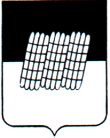 СОВЕТ ДЕПУТАТОВ МИХАЙЛОВСКОГО СЕЛЬСКОГО ПОСЕЛЕНИЯДОРОГОБУЖСКОГО РАЙОНА СМОЛЕНСКОЙ ОБЛАСТИРЕШЕНИЕ          04 декабря  2017 года                                                                                            № 38